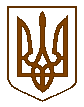 Баришівська  селищна радаБроварського районуКиївської областіВиконавчий комітетПротокол № 9від 17.08.2022 року                                                                                смт БаришівкаГолова засідання :   Вареніченко О.П.Секретар :                 Нестерова О.М.Присутні :Члени виконавчого комітету :Слухай Н.М., секретар ради ;Івченко Є.П., перший заступник селищного голови ;Данчук Ж.В., заступник селищного голови ;Сліпаченко Н.М., староста Бзівського старостинського округу ;Макаренко Л.В., староста Волошинівського старостинського округу ;Галушка В.А., староста Гостролуцького старостинського округу ;Коротич О.М., староста Коржівського старостинського округу;Вілянський П.П., староста Корніївського старостинського округу ;Опанасенко І.І., староста Лукашівського старостинського округу ;Бондар В.І., староста Лук’янівського старостинського округу ;Кірєєв Ю.В., староста Морозівського старостинського округу ;Деркач Н.Г., староста Перемозького старостинського округу ;Бойко П.М., староста Подільського старостиснького округу ;Бурзак І.О., староста Рудницького старостинського округу ;Кубрак Н.П., староста Селичівського старостинського округу ;Прядка О.М., староста  Селищанського старостинського округу ;Буняк Г.М. – генеральний директор КНП «Баришівська БЛ»;Демиденко О.О.– представник перевізників, ТОВ «Троїцька артіль» ;.Новіцька Л.Я. – представник закладів культури громадиЗапрошені :Дика Н.І., начальник відділу управління фінансів та економічного розвитку.СЛУХАЛИ :Вареніченка О.П., який зазначив про те, що відповідно до розпоряджень від 16 серпня 2022 року № 78-03-03 «Про проведення позачергового засідання виконавчого комітету Баришівської селищної ради» на розгляд позачергового засідання виконавчого комітету селищної ради пропонується винести наступні питання:1. Про внесення змін до бюджету Баришівської селищної територіальної громади на 2022 рік.2. Різне.Голосували взяти порядок денний засідання виконкому за основу «За» - 21 ( Вареніченко О.П., Нестерова О.М., Слухай Н.М., Івченко Є.П., Данчук Ж.В., Сліпаченко Н.М., Макаренко Л.В., Галушка В.А., Вілянський П.П., Коротич О.М., Кірєєв Ю.В., Деркач Н.Г., Опанасенко І.І., Бондар В.І., Бойко П.М., Ьурзак І.О., Прядка О.М., Кубрак Н.П., Буняк Г.М., Демиденко О.О., Новіцька Л.Я.)«Проти» -  0   	 «Утримались» -   0    «Не голосували» - 0     Виступили.Івченко Є.П., який вніс пропозицію включити до порядку денного засідання виконавчого комітету питання: «Про включення до реєстру сімей які потребують забезпечення житлом», у зв’язку із необхідністю прийняття термінового рішення.   Голосували :  Включити до порядку денного засідання виконавчого комітету питання : «Про   включення до реєстру сімей які потребують забезпечення житлом».«За» - 21 ( Вареніченко О.П., Нестерова О.М., Слухай Н.М., Івченко Є.П., Данчук Ж.В., Сліпаченко Н.М., Макаренко Л.В., Галушка В.А., Вілянський П.П., Коротич О.М., Кірєєв Ю.В., Деркач Н.Г., Опанасенко І.І., Бондар В.І., Бойко П.М., Ьурзак І.О., Прядка О.М., Кубрак Н.П., Буняк Г.М., Демиденко О.О., Новіцька Л.Я.)«Проти» -  0   	 «Утримались» -   0    «Не голосували» - 0  Голосували затвердити порядок денний засідання виконкому в цілому .«За» - 21 ( Вареніченко О.П., Нестерова О.М., Слухай Н.М., Івченко Є.П., Данчук Ж.В., Сліпаченко Н.М., Макаренко Л.В., Галушка В.А., Вілянський П.П., Коротич О.М., Кірєєв Ю.В., Деркач Н.Г., Опанасенко І.І., Бондар В.І., Бойко П.М., Ьурзак І.О., Прядка О.М., Кубрак Н.П., Буняк Г.М., Демиденко О.О., Новіцька Л.Я.)«Проти» -  0   	 «Утримались» -   0    «Не голосували» - 0  Розгляд питань порядку денного.Про внесення змін до бюджету Баришівської селищної територіальної громади на 2022 рік.СЛУХАЛИ :Данчук Ж.В., заступника селищного голови з питань соціального напрямку, яка проінформувала членів виконавчого комітету про те, що на виконання рішення комісії ТЕБ та НС рекомендовано розпочати новий навчальний 2022-2023 рік в режимі онлайн, до закінчення воєнного стану в Україні ; комісія селищної ради провела об’їзд навчальних закладів громади на предмет вивчення стану їх готовності до початку нового навчального року та стану наявних укриттів, підвальних і напівпідвальних приміщень; приміщення які, на разі, можна використовувати, у разі небезпеки, як укриття цивільного населення – це приміщення Сезенківського, Паришківського, Селищанського загальноосвітніх навчальних закладів, Баришівської ЗОШ І-ІІІ ступенів імені Миколи Зерова та ЦПР «Мрія», але необхідно ще провести ряд ремонтних заходів та доукомплектування для їх придатності і використання в подальшому, саме тому необхідно виділити кошти, що пропонується у поданому проєкті рішення.Вареніченко О.П. зазначив, що серед 16 навчальних закладів громади лише 10 мають прості укриття та підвальні приміщення ; на сьогодні п’ять із них, які попередньо озвучила Жанна Віталіївна можна використовувати, але дещо їх дообладнавши – плануємо десь закупити біотуалети, десь відремонтувати наявну каналізацію, обладнати ці укриття системами вентиляції, місцями для сидіння. Далі, поступово плануємо приводити в належний стан і інші прості укриття. Крім того пропонується виділити кошти на проведення ремонтних робіт у бомбосховищі Культурно-мистецького центру смт Баришівка, вже вдалося залучити благодійні кошти у сумі 160 тисяч гривень для облаштування бомбосховища; 20 серпня оголошено толоку в громаді, щоб спільними зусиллями привести його в належний стан.Дику Н.І., начальника відділу фінансів управління фінансів та економічного розвитку, яка проінформувала про те, що внесення змін до бюджету Баришівської селищної територіальної громади на 2022 рік зумовлено необхідністю виділення коштів у сумі 770 тисяч гривень на облаштування укриттів та підвальних приміщень, з них : 570 тисяч гривень – відділу освіти, молоді та спорту та 200 тисяч гривень – відділу культури та туризму.Дика Н.І. запропонувала підтримати озвучені зміни до місцевого бюджету на 2022 рік.Виступили.Кубрак Н.П., староста Селичівського старостинського округу, яка запропонувала залучити до проведення толоки бомбосховища Культурно-мистецького центру не тільки жителів Баришівки,  а й старостинських округів.  ВИРІШИЛИ :Прийняти рішення № 102 «Про внесення змін до бюджету Баришівської селищної територіальної громади на 2022 рік».«За» - 21 ( Вареніченко О.П., Нестерова О.М., Слухай Н.М., Івченко Є.П., Данчук Ж.В., Сліпаченко Н.М., Макаренко Л.В., Галушка В.А., Вілянський П.П., Коротич О.М., Кірєєв Ю.В., Деркач Н.Г., Опанасенко І.І., Бондар В.І., Бойко П.М., Ьурзак І.О., Прядка О.М., Кубрак Н.П., Буняк Г.М., Демиденко О.О., Новіцька Л.Я.)«Проти» -  0   	 «Утримались» -   0    «Не голосували» - 0  Про включення до реєстру сімей які потребують забезпечення житлом.СЛУХАЛИ :Івченка Є.П., першого заступника селищного голови, який повідомив про те, що на виконання Програми відновлення приватних будинків, зруйнованих внаслідок бойових дій на території Київської області на 2022-2023 роки, затвердженої  рішенням Київської обласної ради від 23 червня 2022 року № 258-11-VІІІ формується реєстр сімей, які потребують забезпечення житлом, втрачене в результаті бойових дій ; встановлена відповідна черговість формування вказаного реєстру, на разі пропонується включити Кузіну Олесю Вікторівну, яка проживає за адресою: Київська обл., Броварський район, с. Лук’янівка, вул. Суворова, будинок №72-А, до реєстру сімей, житло яких знищене внаслідок бойових дій, терористичних актів, диверсій, спричинених військовою агресією Російської Федерації та відновлення якого є неможливим шляхом поточного або капітального ремонту чи реконструкції або є економічно недоцільним та які потребують забезпечення житлом.Вареніченко О.П. надав роз’яснення щодо відповідних вимог подання документів для включення до реєстру осіб, які потребують забезпечення житлом, одним з яких є акт обстеження та технічний звіт зруйнованого майна, який формує відповідна експертна ліцензійна організація ; проведення обстеження майна потребує коштів, на разі, кошти для проведення такого обстеження селищною радою виділені і роботи розпочаті.Громадянка Кузіна О.В., має трьох неповнолітніх дітей та особисто через Броварську районну військову адміністрацію та Київську обласну військову організацію «добивалася» включення її до першої хвилі вказаного реєстру.  ВИРІШИЛИ :Прийняти рішення № 103 «Про включення до реєстру сімей які потребують забезпечення житлом».«За» - 21 ( Вареніченко О.П., Нестерова О.М., Слухай Н.М., Івченко Є.П., Данчук Ж.В., Сліпаченко Н.М., Макаренко Л.В., Галушка В.А., Вілянський П.П., Коротич О.М., Кірєєв Ю.В., Деркач Н.Г., Опанасенко І.І., Бондар В.І., Бойко П.М., Ьурзак І.О., Прядка О.М., Кубрак Н.П., Буняк Г.М., Демиденко О.О., Новіцька Л.Я.)«Проти» -  0   	 «Утримались» -   0    «Не голосували» - 0  Селищний голова                (підпис)                                   Олександр ВАРЕНІЧЕНКОКеруюча справами ( секретар )виконавчого комітету            (підпис)                         Ольга НЕСТЕРОВА